2022 Employer Satisfaction Survey (ESS)National ReportApril 2023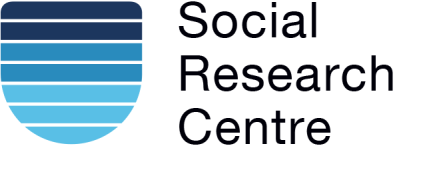 Report prepared for: Australian Government Department of Education, Skills and Employment Report prepared by:Natasha Vickers, James Morrison, Graham Challice, and Ben Phillips Senior Research Consultant, Major Projects; Research Associate, Major Projects; Executive Director, Major Projects; Chief Survey Methodologist. The Social Research CentreLevel 5, 350 Queen StreetMELBOURNE Vic 3000Tel: (613) 9236 8500Fax: (613) 9602 5422Email: qilt@srcentre.com.au  www.srcentre.com.auVersion: 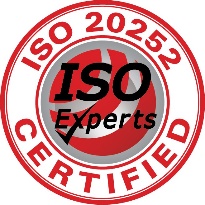 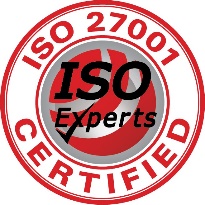 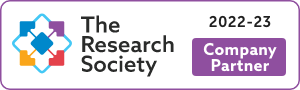 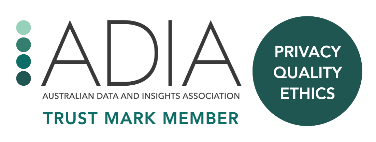 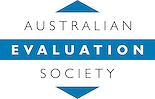 AcknowledgementsThe Quality Indicators for Learning and Teaching (QILT) survey program, including the 2022 Employer Satisfaction Survey (ESS), is funded by the Australian Government Department of Education. The Social Research Centre would especially like to thank the higher education institutions that contributed to the ESS in 2022. Without the enthusiastic assistance of the survey managers and institutional planners, the 2022 ESS would not have been possible. We are also very grateful to the employers who took the time to provide valuable feedback about their experience. The ESS data will be used by institutions for continuous improvement and to assist prospective students to make informed decisions about future study.The 2022 ESS was led by Graham Challice and the project team consisted of Lisa Bolton, Natasha Vickers, James Morrison, Cynthia Kim, Dr Paddy Tobias, Dean Pennay, Benjamin Desta, Dr Anna Syme, Dr Gabriel Ong, Joe Feng, Luke Hand, Rawan Habibeh and Kelsey Pool.For more information on the conduct and results of the 2022 ESS, see the QILT website: www.qilt.edu.au. The QILT team can be contacted by email at qilt@srcentre.com.au.List of TablesTable 1 Employer satisfaction, 2016-2022 (%)	6Table 2 Employer satisfaction by broad field of education, 2022 (%)	7Table 3 Employer satisfaction by type of institution and course characteristics, 2022 (%)	8Table 4 Employer satisfaction by demographic characteristics, 2022 (%)	9Table 5 Employer satisfaction by labour market characteristics, 2022 (%)	10Table 6 Employer satisfaction by institution (universities only), pooled 2020-2022 (%)	11Table 7 Importance of qualification for current employment, 2022 (%)	13Table 8 Importance of qualification for current employment by broad field of education, 2022 (%)	14Table 9 Importance of qualification for current employment, by occupation, 2022 (%)	15Table 10 Extent to which qualification prepared graduate for current employment, 2022 (%)	15Table 11 Extent to which qualification prepared graduate well or very well for current employment, by broad field of education, 2022 (%)	16Table 12 Extent to which qualification prepared graduate well or very well for current employment, by occupation, 2022 (%)	17Table 13 Main ways that the qualification prepared the graduate for employment, 2022 (%)	17Table 14 Main ways that the qualification could have better prepared the graduate for employment, 2022 (%)	18Table 15 ESS operational overview, 2020-2022	19Table 16 Respondents by broad field of education, 2022	21Table 17 Respondents by type of institution and course characteristics, 2022	22Table 18 Respondents by demographic characteristics, 2022	23Table 19 Respondents by labour market characteristics, 2022	24Table 20 Questionnaire item summary	25Table 21 Number of completed surveys by University, 2020-2022	28Table 22 Number of completed surveys by NUHEI, 2020-2022	30IntroductionThe 2022 Employer Satisfaction Survey (ESS) measures employer views of the attributes of recent graduates from Australian higher education institutions providing assurance about the quality of Australia’s higher education sector. The ESS is included as part of the Quality Indicators for Learning and Teaching (QILT) survey suite. The QILT surveys are independently and centrally administered by the Social Research Centre on behalf of the Australian Government Department of Education.The 2022 ESS represents the largest survey of its kind, reporting the views of 3,452 employers about the attributes of recent graduates from Australian higher education institutions including universities and non-university higher education institutions (NUHEIs). The impetus for a national survey of graduate employers is grounded in the Australian Government’s desire to improve the range and quality of higher education performance indicators in Australia. Since graduate employment is usually one of the main objectives of completing a higher education qualification, employer views of the readiness of graduates to enter the workplace forms a key component of the quality matrix. Employer views of the technical skills, generic skills and work readiness of recent graduates provide assurance about the quality of Australia’s higher education sector. The survey has been conducted annually since 2016.The ESS has three design features. First, the ESS is the only national survey in Australia that directly links the experiences of graduates to the views of their direct supervisors. Second, the ESS is undertaken on a systematic basis by asking employed graduates who participate in the Graduate Outcome Survey (GOS) to provide contact information for their supervisor who is then invited to complete the ESS. This enables understanding of the limitations and bias associated with the survey methodology. By way of comparison, many other employer surveys are not conducted on a systematic basis and report the perceptions of executives who may have had little or no direct experience with recent graduates. Third, the ESS is large enough to provide comparisons by broad field of education, employment characteristics, occupation, demographic group, and institution. A major dilemma in designing employer surveys of graduates lies in constructing robust population and sample frames while seeking to garner a sufficient number of responses. The present survey uses all graduate respondents, domestic and international, to the GOS, which in turn is based on the Tertiary Collection of Student Information (TCSI) program, to gather the contact details of direct supervisors. One of the advantages of measuring employer satisfaction on a systematic basis is that it enables understanding of the limitations and bias associated with the survey methodology. One disadvantage of a systematic approach to survey collection is that the ensuing methodology can make it difficult to achieve an adequate number of responses for reporting purposes. In the present survey, this manifests itself through the ongoing reluctance of graduates to pass on contact details of their direct supervisor. Further details of the methodology and pattern of responses and possible bias are presented in Appendix 1.Nonetheless, compared with the ESS other employer surveys of Australian higher education graduates are much smaller in scale, lack transparency in methodology and rely on the views of persons who may have had little or no direct contact with graduates. For example, the 2021 QS Graduate Employability Rankings are based on the views of approximately 1,000 Australian employers while the 2020 Times Higher Education Global University Employability Ranking is based on approximately 100 Australian responses.The ESS is administered in parallel with the GOS and the first collection round for the 2022 ESS took place in November 2021, the second in February 2022 and the third in May 2022. Time seriesThe 2022 ESS confirms the findings of earlier surveys that supervisors rate their graduates highly. In 2022, Overall satisfaction with graduates as rated by direct supervisors was 84.1 per cent. Overall satisfaction reports the proportion of supervisors giving responses ‘Very likely to consider’ or ‘Likely to consider’ to the item, ‘Based on your experience with this graduate, how likely are you to consider hiring another graduate from the same course and institution, if you had a relevant vacancy?’ These results suggest employers are highly satisfied with the overall quality of graduates from Australia’s higher education system.Employers were also requested to report the extent to which they agreed or disagreed that a graduates’ course had developed graduate skills and knowledge across five graduate attribute domains. For the purposes of this report, where employers agreed the course developed the graduate attribute, they are deemed to be ‘satisfied’ with that attribute. Table 1 shows high levels of employer satisfaction across all attributes:93.0 per cent satisfaction with foundation skills – general literacy, numeracy and communication skills and the ability to investigate and integrate knowledge.90.1 per cent satisfaction with adaptive skills – the ability to adapt and apply skills/knowledge and work independently.88.2 per cent satisfaction with collaborative skills – teamwork and interpersonal skills.92.7 per cent satisfaction with technical skills – application of professional and technical knowledge and standards.86.8 per cent satisfaction with employability skills – the ability to perform and innovate in the workplace.Table 1 Employer satisfaction, 2016-2022 (%)Note: Numbers presented in brackets are the lower and upper confidence intervals.As shown by Table 1, Overall satisfaction and employer satisfaction with the Foundation, Adaptive, Collaborative, and Technical skills attributes decreased slightly between 2021 and 2022. Employer satisfaction with the Employability skills attribute increased slightly between 2021 and 2022, by 0.2 percentage points. Within the limitations of the survey, employer satisfaction can on the whole, be said to be stable in 2022. Broad field of educationIn 2022, employers reported highest Overall satisfaction with Engineering and related technologies graduates at 90.2 per cent, this was comparable to 2021 results (90.4 per cent). Supervisors also reported high levels of satisfaction with Information technology and Education graduates, with 86.5 per cent and 85.6 per cent respectively. On the other hand, employer satisfaction, while still relatively high, appears lower for Creative arts graduates, 79.1 per cent, Architecture and building graduates, 79.3 per cent and Management and Commerce graduates, 81.5 per cent. Employer satisfaction was significantly higher for Engineering graduates than for Natural and physical sciences, Architecture and building, Health, Management and commerce, Society and culture, and Creative arts, as demonstrated by the presentation of confidence intervals in Table 2. This indicates the ESS instrument is capable of discriminating across fields of education.  As shown in Table 2, employer satisfaction with different graduate attributes varies across fields of education. For example, employers of Engineering graduates provided the highest rating of Overall satisfaction in 2022, as noted above. Employers of Engineering graduates rated graduate skills above average for their Foundation skills (95.7 per cent), Collaborative skills (93.4 per cent), Technical skills (95.5 per cent), and Employability skills (91.4 per cent) attributes. Similarly, employers are highly satisfied with the specific attributes of Natural and physical sciences, Agriculture and environmental studies, and Society and culture graduates, rating them higher than average across all attributes. There appears to be more variation in the Adaptive skills attribute (13.5 percentage points), Overall satisfaction (11.1 percentage points), and Employability skills attribute (9.8 percentage points) across fields of education. Table 2 Employer satisfaction by broad field of education, 2022 (%)Note: The Food, hospitality and personal services broad field of education is not shown as no data was available. Numbers presented in brackets are the lower and upper confidence intervals.Type of institution and course characteristicsTable 3 shows that employer Overall satisfaction with graduates from universities (84.5 per cent) is higher than for graduates from NUHEIs (79.2 per cent). Supervisors expressed higher levels of Overall satisfaction with graduates who studied internally, 84.9 per cent, in comparison with graduates who studied externally, 81.8 per cent (see Table 3). There has been a trend where supervisors rate satisfaction of internal or mixed mode graduates (attended some or all their classes on-campus) more highly than external (undertaken all their study off-campus) graduates. The gap in satisfaction ratings has increased slightly in 2022, with a difference of 3.1 percentage points compared to a 2.0 percentage point difference in 2021. However, the gap in satisfaction ratings is lower when compared to the 7.4 percentage point difference in 2020. Supervisors rated internal graduates higher on Foundation, Collaborative, and Employability skills, although results were not statistically significant. Employers appear less satisfied overall with postgraduate coursework graduates, 83.3 per cent, than with undergraduates, 84.3 per cent, and postgraduate research graduates, 87.0 per cent. Supervisors rated postgraduate coursework graduates slightly lower than undergraduates for three attributes. This difference is significant for Collaborative skills, where employers rated postgraduate coursework graduates at 85.5 per cent compared with 90.6 per cent for undergraduates. This may be attributed to a high proportion of postgraduate coursework graduates studying externally and so not engaging as much in student centred collaborative learning activities, as observed in the Student Experience Survey Learner Engagement focus area. Similarly, employers rated postgraduate coursework graduates lower than postgraduate research graduates for all attributes. Employer satisfaction with postgraduate research graduates is significantly higher in terms of Foundation, Adaptive, Technical, and Employability skills, compared to graduates at the postgraduate coursework or undergraduate level. Table 3 Employer satisfaction by type of institution and course characteristics, 2022 (%)Note: Numbers presented in brackets are the lower and upper confidence intervals.Demographic and labour market characteristicsBroadly speaking, employers appear equally satisfied with male and female graduates in 2022, with ratings across all attributes differing by less than two percentage points, as shown by Table 4. Employers rated the skills of younger graduates higher than those of older graduates aged over 30 years across all attributes, with significant differences noted for Collaborative and Technical skills.Employers rated graduates from a non-English speaking background more highly than graduates from an English-speaking background for Overall satisfaction and all graduate attributes, with significant differences noted for Collaborative and Employability skills. Differences in employer ratings for Indigenous and non-Indigenous graduates should be treated with caution due to the relatively small numbers of responses from employers of Indigenous graduates. This is also the case with employers of graduates with a reported disability.Table 4 Employer satisfaction by demographic characteristics, 2022 (%) Note: Numbers presented in brackets are the lower and upper confidence intervals.Employers reported the highest Overall satisfaction with graduates working in Technician and trades occupations, at 88.9 per cent (see Table 5). Results for this group should be viewed with caution due to a low number of graduates working in this occupation group. Most employer responses in 2022 were for graduates working in Professional occupations, and Overall satisfaction has remained relatively consistent for this group over time.As shown in Table 5, employers’ Overall satisfaction with graduates who were working full-time was significantly higher compared to those graduates that worked part-time, 85.0 per cent and 81.4 per cent respectively. Employers rated full-time employed workers higher on all other graduate attributes except Collaborative skills, although no significant differences were noted.Employers’ Overall satisfaction was highest for graduates who had been working for three months to less than one year, 86.2 per cent. Employers rated these graduates significantly higher than those who had been working less than three months, or one year or more.  Further, employers rated the Adaptive skills of graduates who had work histories of one year or more significantly higher than graduates who had been with their employer less than three months. Table 5 Employer satisfaction by labour market characteristics, 2022 (%)Note: Numbers presented in brackets are the lower and upper confidence intervals.Employer satisfaction by institutionThis report combines results from the 2020, 2021 and 2022 Employer Satisfaction Surveys to publish results for Table A and B universities at institution level as shown in Table 6. This is consistent with the approach utilised on the QILT website where results are pooled across surveys to increase the number of responses, and confidence intervals are published to improve the robustness and validity of the data. The number of employer responses in the 2020 to 2022 surveys across institutions is shown in Appendix 3. There are over 9,540 employer responses across universities, ranging from over 738 responses for The University of Melbourne down to 21 responses for Avondale University. The QILT reports and website do not publish results where there are fewer than 25 survey responses. For this reason, results for individual NUHEIs are not shown since for most NUHEIs the number of employer responses is too small. Employer satisfaction is broadly similar across most of the Table A and B universities, with consistently high levels of satisfaction. Nonetheless, Table 6 demonstrates the ESS has the capacity to discriminate between universities, with Overall satisfaction ranging from 78.1 per cent to 89.7 per cent. Employers’ Overall satisfaction was rated highest for graduates from Curtin University and The University of Sydney, at 89.7 per cent and 88.6 per cent respectively. Other universities rated highly by employers include La Trobe University and Central Queensland University, reporting 88.1 per cent and 87.6 per cent Overall satisfaction by employers respectively. Note, however, the small number of responses for most universities means there are wide confidence intervals associated with these estimates. Where confidence intervals overlap between institutions, we cannot infer that there is or is not a significant difference in a statistical sense. Differences in the study area and demographic profile of institutions may also influence results. Table 6 Employer satisfaction by institution (universities only), pooled 2020-2022 (%)Note: Numbers presented in brackets are the lower and upper confidence intervals. *In ESS reports prior to 2022, Avondale University was reported as a NUHEI.Skills relevance and utilisationWith the rapid expansion in student enrolments in recent years, concerns have been expressed that this may be leading to an oversupply of higher education graduates. This oversupply can manifest itself in the ‘over-education’ of graduates where they may not be fully utilising their skills or qualifications in their present position. There is a considerable literature on qualification related underemployment. The Employer Satisfaction Survey provides valuable evidence on employers’ perceptions on the relevance and utilisation of higher education graduates’ skills and qualifications. It remains important to monitor these assessments over time.Overall, supervisors tend to view the completed qualification as more important for current employment than the graduates themselves, as shown by Table 7. Over half of supervisors, 61.7 per cent, indicated that the qualification was ‘very important’ or ‘important’ and only 6.6 per cent indicated that it was ‘not at all important’ for the graduate’s current job. On the other hand, 53.7 per cent of graduates considered their qualification to be ‘very important’ or ‘important’ to their current job, and approximately one in ten, 11.6 per cent, felt that it was ‘not at all important’. Over half of graduates employed had been with their employer for less than one year after completing their qualification, their relative lack of work experience may explain why they did not fully comprehend the extent to which their qualification is important for their job. Between 2016 and 2022 there has been a downward trend in ‘very important’ ratings among both supervisors and graduates, with a shift towards ‘important’ or ‘fairly important’ ratings. Table 7 Importance of qualification for current employment, 2022 (%)Note: Numbers presented in brackets are the lower and upper confidence intervals.As seen in Table 8, Health and Education qualifications were rated by graduates and supervisors as being significantly more important for their current position than most other fields of education. This is consistent with these qualifications being a requirement for employment in many instances. For example, 68.3 per cent of graduates and 76.3 per cent of supervisors thought that Health qualifications were important for current employment. Similarly, 71.3 per cent of graduates and 78.3 per cent of supervisors thought that Education qualifications were important for current employment. Supervisors of Information technology, Management and commerce, and Creative arts graduates were least likely to think that the qualification was important for current employment at 46.1 per cent, 46.4 per cent, and 51.8 per cent respectively. The largest discrepancy between the views of graduates and employers was in Agriculture, environmental and related studies where 35.5 per cent of graduates rated their qualification as being important compared with 55.0 per cent of supervisors, a difference of 19.5 percentage points. Other areas where supervisors rated the qualification substantially higher than graduates was in Natural and physical sciences and Society and culture with gaps of 10 or more percentage points. Architecture and building was the only field of education where graduates rated the importance of the qualification higher than supervisors, 60.8 per cent and 58.1 percent respectively.Table 8 Importance of qualification for current employment by broad field of education, 2022 (%)Note: The Food, hospitality and personal services broad field of education is not shown as no data was available. Numbers presented in brackets are the lower and upper confidence intervals.Graduates and supervisors of those working in Professional occupations were most likely to state that the qualification was important for the job at 63.3 per cent and 72.5 per cent respectively (see Table 9). This is consistent with the ABS classification of occupations where managerial and professional jobs are defined at Skill Level 1 being commensurate with qualifications at bachelor level or higher. Higher education qualifications are aimed at professional occupations, so we would expect to see those in professional occupations would rate the course as important for their current employment. Graduates and supervisors working in lower skill level jobs, were less likely to state that the qualification was important for the job. Table 9 Importance of qualification for current employment, by occupation, 2022 (%)Note: Refers to the percentage of graduates and supervisors rating the qualification as ‘very important’ or ‘important’ for current employment. Almost two-thirds of respondents were supervising graduates in professional occupations, with the remainder spread evenly across all other occupations. Numbers presented in brackets are the lower and upper confidence intervals.Graduates and their supervisors were also asked to indicate the extent to which the recent qualification prepared the graduate for their job. A high proportion of graduates and supervisors, 87.6 per cent and 94.2 per cent respectively, thought the qualification prepared the graduate well or very well for the job, as shown in Table 10. The proportion of supervisors who thought the qualification prepared the graduate for the job has remained consistently high since the employer survey was first conducted in 2016, ranging between 92 per cent and 94 per cent in rounded terms. Overall, there appears to be a strong relationship between skills and knowledge acquired by higher education graduates and the requirements of their jobs after graduation. This result strongly affirms the value of higher education qualifications in terms of preparation for work. 
Table 10 Extent to which qualification prepared graduate for current employment, 2022 (%)Note: Numbers presented in brackets are the lower and upper confidence intervals.Taken in conjunction with the findings regarding the importance of the qualification, it seems to be the case that importance could be related to domain-specific skills or knowledge whereas preparedness is a broader concept, encapsulating generic skills and potentially basic employability. Alternatively, as almost half of graduates whose employers responded to the survey had been employed in their current position before they completed their qualification, it is understandable that a higher education qualification could be perceived as being less important while still preparing the graduate for employment by broadening or deepening existing skills and knowledge.Graduates across all fields of education were less likely than their supervisors to indicate they felt their qualification prepared them for their current job, as shown by Table 11. Fields of education with the largest differences between graduate and supervisor ratings were Natural and physical sciences (12.8 percentage point difference), Information technology (11.1 percentage points) and Society and culture (9.8 percentage points). Graduates from Natural and physical sciences (81.9 per cent), Information and technology (82.4 per cent), and Architecture and Building (82.6 per cent), were least likely to state that their qualification prepared them for their job. Supervisors reported graduates from Architecture and building (86.7 per cent), Agriculture and environmental studies (91.4 per cent), and Creative arts (92.4 per cent) courses were least prepared for their current job.It should also be noted there was less variation across fields of education among supervisors stating the qualification prepared the graduate for current employment, with a standard deviation of 2.9 (see Table 11), than amongst supervisors stating the qualification was important for the job, with a higher standard deviation of 18.8 (see Table 8). This seems to support the previous observation that while higher education qualifications may not be ‘important’ in the sense they are not ‘mandatory’ or ‘required’, they nevertheless prepare graduates for employment very well. Table 11 Extent to which qualification prepared graduate well or very well for current employment, by broad field of education, 2022 (%)Note: The Food, hospitality and personal services broad field of education is not shown as no data was available. Numbers presented in brackets are the lower and upper confidence intervals.Table 12 shows that supervisors of graduates working in Managerial and Professional occupations were most likely, at 95.6 per cent and 95.5 per cent respectively, to state that the qualification had prepared the graduate well or very well for current employment. The difference in ratings of preparedness by graduates and supervisors for graduates working in Professional and Managerial occupations was quite low at around 4 to 5 percentage points. Differences between graduate and supervisor ratings for Community and personal service workers, Clerical and administrative workers, Technicians and trades workers, and graduates in ‘Other’ occupations were all above 9 percentage points. This suggests that those employed in lower skill occupations were less likely than their supervisors, to see how their qualification had prepared them for a job which may require a lower skill level than they had achieved.  Table 12 Extent to which qualification prepared graduate well or very well for current employment, by occupation, 2022 (%)Note: Numbers presented in brackets are the lower and upper confidence intervals.Supervisors were also offered the opportunity to provide feedback on the main ways that the qualification had prepared the graduate for employment, as shown by Table 13, and there were almost 3,000 comments across eight themes. The most common themes mentioned by supervisors were Domain specific skills and knowledge, Employability and enterprise skills, and Technical and professional skills. Table 13 Main ways that the qualification prepared the graduate for employment, 2022 (%)Note: Percentages do not add up to 100 percent as supervisors were able to provide more than one comment. Numbers presented in brackets are the lower and upper confidence intervals.There were substantially fewer comments (1,718) regarding the ways in which the qualification could have better prepared the graduate for employment suggesting most supervisors felt that the graduate had been well prepared for the workplace. These observations are consistent with the generally very positive supervisor ratings of graduate preparation.As seen in Table 14, the greatest number of comments related to the ways in which the qualification could have better prepared the graduate for employment were made in relation to Domain specific skills and knowledge, 34.9 per cent, Employability and enterprise skills, 32.3 per cent and Technical and professional skills, 29.4 per cent. Table 14 Main ways that the qualification could have better prepared the graduate for employment, 2022 (%)Note: Percentages do not add up to 100 percent as supervisors were able to provide more than one comment. Numbers presented in brackets are the lower and upper confidence intervals.Appendix 1 MethodologyMethodological summary1.1.1 OverviewGraduates of 130 higher education institutions, including all 42 Table A and B universities, and 88 NUHEIs, were in scope to provide contact details for supervisors to participate in the 2022 ESS. Of these institutions, supervisors of graduates from 42 universities and 72 NUHEIs were included in the 2022 ESS sample. In all, supervisors responded with data for 42 universities and 60 NUHEIs.The population frame for the 2022 ESS comprised 104,473 graduates, domestic and international, who responded in the 2022 GOS and indicated they were employed. Of these, 8,597 employed graduates provided sufficient contact details to approach 8,229 supervisors, yielding a supervisor referral rate of 7.9 per cent. This is lower than the 8.2 per cent supervisor referral rate achieved in the 2021 ESS but still higher than the 7.6 per cent achieved in the 2020 ESS. As in previous years, there remains a reluctance among graduates to pass on their supervisor contact details. In the 2022 ESS, a total of 3,452 valid survey responses from direct supervisors were collected across all study levels, representing a supervisor response rate of 41.9 per cent. This is lower than the 44.0 per cent supervisor response rate achieved in 2021. Further information on institutional responses is included at Appendix 3. A copy of the generic survey items (i.e., excluding any department or institution specific items) is included at Appendix 2.Table 15 ESS operational overview, 2020-20221.1.2 Sample buildThe collection of supervisor details occurred each round at the end of the GOS. All graduates in employment (but not self-employed or working in a family business) were asked to provide details (name, email and/or phone number) of their current supervisor so that the supervisor could be invited to take part in the ESS.Several strategies were implemented in an attempt to increase the number of graduates providing valid contact details for their supervisor, such as calls to graduates to correct inaccurate or incomplete supervisor contact information and follow up calls to graduates who requested more information prior to agreeing to provide supervisor contact details.There remains a reluctance among graduates to pass on their supervisor contact details. Establishment of the QILT brand allied with efforts to promote the QILT surveys and especially the ESS among companies that are known employers of graduates may help to lift the supervisor referral rate over time.1.1.3 Data collectionThe main collection periods were November, February, and May. The February collection is undertaken to accommodate institutions with August to October 2021 completions. The survey was fielded primarily online, in English only.Online was the primary mode of collection for the ESS, with Computer Assisted Telephone Interviewing (CATI) a secondary mode. If a valid email address was provided by the graduate, the supervisor would receive an email invitation to the online ESS on the following working day. If the graduate only provided a phone number for their supervisor, the supervisor was called in an attempt to complete the ESS via CATI.The email invitation was followed by up to five reminder emails to non-responding supervisors. Where a phone number as well as an email address was provided by the graduate, non-responding supervisors after the second reminder email were channelled into the CATI workflow. Refer to the 2022 ESS Methodological Report for further information on target population definition, sample design and preparation, survey design and procedures, response maximisation strategies, data preparation processes, final field outcomes and response analysis.Response biasThe tables that follow compare the course, demographic, and labour market characteristics of employed graduate respondents to the GOS, with the characteristics of graduates whose supervisors responded to the ESS to detect possible bias in the ESS. That is, these tables identify the extent to which the ESS departs from being a representative survey of employers of recent graduates. Employed graduate respondents to the GOS were asked to provide contact details of their supervisors and as such represent the population frame for the ESS.Comparison of employed graduates with supervisor responses by field of education shows that Education graduates are overrepresented by 4.7 percentage points in the survey whilst Health, Management and commerce, Information technology, Creative arts, and Society and culture are underrepresented in the ESS, as shown by Table 16. Table 16 Respondents by broad field of education, 2022Note: A blank cell indicates there is no data for that cell and n/a indicates a suppressed value (n<25). Numbers presented in brackets are the lower and upper confidence intervals.There is a slightly higher level of responses from supervisors of external graduates in the ESS by 3.5 percentage points as seen in Table 17. Supervisors of external graduates report lower Overall satisfaction (see Table 3) so that overrepresentation of the supervisors of external graduates could lead to a downward bias in reported Overall satisfaction in the 2022 ESS.Supervisors of postgraduate coursework and postgraduate research graduates are somewhat over-represented by 4.2 percentage points and 3.5 percentage points respectively, while undergraduate supervisors are underrepresented by 7.4 percentage points. Table 17 Respondents by type of institution and course characteristics, 2022Note: Numbers presented in brackets are the lower and upper confidence intervals.Table 18 compares the demographic characteristics of employed graduate respondents to the GOS with the demographic characteristics of graduates whose supervisors responded to the ESS. Supervisors of male graduates are overrepresented in the ESS by around 4.2 percentage points as seen in Table 18. From Table 4 earlier, there was little difference in reported Overall satisfaction among supervisors of male or female graduates, so the overrepresentation of employers of male graduates is unlikely to materially impact on reported Overall satisfaction.Supervisors of graduates aged 30 years and over are overrepresented in the ESS by 9.2 percentage points. This is consistent with the overrepresentation of supervisors of postgraduate coursework and postgraduate research graduates as shown in Table 17. Employers of older graduates reported lower Overall satisfaction as shown in Table 4, so the overrepresentation of supervisors of older graduates is likely to lead to a small downward bias in reported Overall satisfaction. Table 18 Respondents by demographic characteristics, 2022Note: Numbers presented in brackets are the lower and upper confidence intervals.Supervisors of graduates working in Professional occupations are overrepresented by 8.5 percentage points in the ESS. From Table 5 earlier, supervisors of graduates working in Professional occupations reported high Overall satisfaction. All other things equal, this would lead to an upward bias in the reported Overall satisfaction in the 2022 ESS.Supervisors of graduates employed full-time are slightly overrepresented in the ESS by 1.0 percentage point, and they report higher levels of satisfaction as shown by Table 5. Differences in employer satisfaction with graduates employed full-time and those in part-time employment were significant, so the overrepresentation of employers of graduates employed full-time may lead to a small upward vias in reported Overall satisfaction. Supervisors of graduates who have worked in their current job for between three months and less than one year, are over-represented in the 2022 ESS by 7.9 percentage points. Satisfaction with this group was higher than for those who had been employed for under three months or those who had been employed for 1 year or more (see Table 5) and so their overrepresentation may lead to an upward bias in employer satisfaction. Table 19 Respondents by labour market characteristics, 2022Note: Numbers presented in brackets are the lower and upper confidence intervals.1.3 Graduate Attributes Scale - EmployerThe Graduate Attributes Scale – Employer (GAS-E) was developed as part of the original 2013–14 trial of the Employer Satisfaction Survey. The project team synthesised several frameworks relevant to the skills of university graduates and identified a number of general attributes. The GAS-E has been designed to assess common rather than specific graduate attributes, within a limited workplace context. The items were further tested and refined during a 2015 trial of the instrument. The five graduate attribute domains, as noted earlier, include:Foundation skillsAdaptive skillsCollaborative skills Technical skillsEmployability skillsInformation on the items that are included in each of these domains is provided in Appendix 2. Additional information on how the scales and confidence intervals are calculated is available on the QILT website (https://qilt.edu.au/). The GAS-E forms the core of the ESS. Graduates responding to the GOS had previously been asked to assess their Foundation, Adaptive and Collaborative skills using the GAS, however these items were removed from the core GOS in 2021, and are now institution opt-in.Appendix 2 ESS questionnaire2.1 Core instrumentA summary of all items included in the 2022 ESS core instrument are provided in Table 20 below. A copy of the core survey instrument (i.e. excluding any institution specific items) and screenshots of the survey are included in the 2022 ESS Methodological Report.Table 20 Questionnaire item summaryAppendix 3 Institutional participationThe tables below show institutions that participated in the GOS with one or more responses in the ESS between 2020 and 2022.Table 21 Number of completed surveys by University, 2020-2022Table 22 Number of completed surveys by NUHEI, 2020-2022Note: Cells with a (-) represent no completed surveys for that collection year.YearFoundationAdaptiveCollaborativeTechnicalEmployabilityOverall satisfaction201692.0 (91.2, 2.8)88.4 (87.4, 9.4)84.6 (83.5, 5.7)92.2 (91.4, 93.0)83.8 (82.7, 84.9)84.3 (83.2, 85.4)201793.4 (92.8, 4.0)90.1 (89.3, 0.9)85.9 (85.0, 6.8)93.3 (92.6, 94.0)85.0 (84.1, 85.9)83.6 (82.7, 84.5)201893.5 (92.9, 4.1)89.9 (89.2, 0.6)88.7 (87.9, 89.4)93.8 (93.3, 94.4)86.5 (85.7, 87.3)84.8 (84.0, 85.6)201992.7 (92.0, 3.3)89.3 (88.5, 0.1)87.8 (86.9, 8.5)92.7 (92.0, 93.3)85.4 (84.5, 86.2)84.0 (83.1, 84.9)202093.7 (93.0, 4.4)90.1 (89.2, 1.0)88.1 (87.1, 9.0)93.8 (93.1, 94.5)86.8 (85.8, 87.8)84.7 (83.6, 85.7)202193.5 (92.8, 4.2)90.3 (89.4, 1.1)89.3 (88.3, 0.1)93.7 (93.0, 94.4)86.6 (85.6, 87.6)85.3 (84.3, 86.3)202293.0 (92.2, 3.7)90.1 (89.2, 1.0)88.2 (87.2, 9.1)92.7 (91.9, 93.4)86.8 (85.8, 87.8)84.1 (83.0, 85.1)Field of educationFoundationAdaptiveCollaborativeTechnicalEmployabilityOverall satisfactionNatural and physical sciences94.3 (91.6, 96.2)92.4 (89.3, 94.7)90.2 (86.8, 92.8)95.9 (93.4, 97.6)89.4 (85.8, 92.1)82.3 (78.2, 85.7)Information technology95.3 (92.2, 97.2)91.3 (87.4, 94.0)85.9 (81.5, 89.4)92.6 (89.0, 95.2)82.4 (77.5, 86.3)86.5 (82.2, 89.9)Engineering and related technologies95.7 (93.1, 97.3)88.8 (85.2, 91.6)93.4 (90.5, 95.5)95.5 (92.9, 97.2)91.4 (88.1, 93.8)90.2 (86.8, 92.8)Architecture and building90.1 (83.2, 94.5)82.7 (74.7, 88.6)89.4 (82.5, 93.9)90.2 (83.4, 94.6)82.5 (74.4, 88.5)79.3 (71.0, 85.7)Agriculture and environmental studies96.1 (90.4, 98.7)96.2 (90.5, 98.7)91.1 (84.3, 95.3)96.2 (90.5, 98.7)92.2 (85.4, 96.1)84.6 (76.7, 90.3)Health90.2 (88.1, 92.1)88.4 (86.0, 90.4)86.1 (83.7, 88.3)91.9 (89.8, 93.5)83.4 (80.8, 85.8)84.4 (81.8, 86.6)Education91.4 (89.0, 93.3)91.0 (88.6, 92.9)85.0 (82.1, 87.5)92.6 (90.4, 94.4)87.5 (84.8, 89.8)85.6 (82.8, 88.1)Management and commerce92.9 (90.9, 94.5)89.9 (87.6, 91.8)87.5 (85.0, 89.6)90.5 (88.2, 92.3)86.4 (83.9, 88.6)81.5 (78.7, 84.0)Society and culture94.1 (92.4, 95.4)90.8 (88.8, 92.5)89.5 (87.4, 91.3)93.3 (91.5, 94.8)87.3 (85.0, 89.3)84.2 (81.7, 86.4)Creative arts93.3 (88.7, 96.1)90.0 (84.7, 93.6)91.2 (86.3, 94.5)90.9 (85.9, 94.3)90.2 (85.0, 93.7)79.1 (72.8, 84.3)All fields93.0 (92.2, 93.7)90.1 (89.2, 91.0)88.2 (87.2, 89.1)92.7 (91.9, 93.4)86.8 (85.8, 87.8)84.1 (83.0, 85.1)Standard deviation2.23.42.72.23.63.4Type of institutionFoundationAdaptiveCollaborativeTechnicalEmployabilityOverall satisfactionUniversity93.0 (92.2, 93.7)90.0 (89.1, 90.9)88.2 (87.2, 89.2)92.6 (91.8, 93.4)86.7 (85.6, 87.7)84.4 (83.3, 85.5)NUHEI92.7 (89.3, 95.1)91.7 (88.2, 94.3)87.9 (83.9, 91.0)93.4 (90.2, 95.7)88.4 (84.4, 91.5)79.2 (74.5, 83.3)Mode of attendance codeFoundationAdaptiveCollaborativeTechnicalEmployabilityOverall satisfactionInternal/Multi Mode93.9 (93.0, 94.7)90.6 (89.5, 91.5)90.6 (89.6, 91.6)93.6 (92.7, 94.4)87.8 (86.6, 88.9)84.9 (83.7, 86.1)External/Distance90.8 (89.1, 92.2)88.9 (87.0, 90.4)82.6 (80.4, 84.5)90.9 (89.2, 92.3)84.5 (82.4, 86.4)81.8 (79.7, 83.8)Course levelFoundationAdaptiveCollaborativeTechnicalEmployabilityOverall satisfactionUndergraduate92.6 (91.4, 93.7)89.5 (88.1, 90.7)90.6 (89.3, 91.8)93.3 (92.1, 94.3)86.5 (85.0, 88.0)84.3 (82.7, 85.9)Postgraduate coursework92.6 (91.5, 93.7)89.6 (88.3, 90.8)85.5 (84.0, 86.9)91.1 (89.8, 92.2)86.0 (84.5, 87.5)83.3 (81.7, 84.8)Postgraduate research96.7 (94.4, 98.1)96.7 (94.3, 98.1)90.6 (87.2, 93.2)98.1 (96.2, 99.2)92.7 (89.6, 95.0)87.0 (83.3, 90.0)Total93.0 (92.2, 93.7)90.1 (89.2, 91.0)88.2 (87.2, 89.1)92.7 (91.9, 93.4)86.8 (85.8, 87.8)84.1 (83.0, 85.1)GenderFoundationAdaptiveCollaborativeTechnicalEmployabilityOverall satisfactionMale93.9 (92.8, 94.9)90.4 (89.0, 91.6)88.7 (87.2, 90.1)92.9 (91.6, 94.0)86.3 (84.7, 87.8)84.1 (82.4, 85.7)Female92.3 (91.2, 93.2)90.0 (88.8, 91.0)87.8 (86.6, 89.0)92.5 (91.5, 93.5)87.1 (85.8, 88.4)84.0 (82.6, 85.4)AgeFoundationAdaptiveCollaborativeTechnicalEmployabilityOverall satisfaction30 years or under93.8 (92.8, 94.6)90.4 (89.2, 91.5)90.6 (89.5, 91.7)93.9 (92.9, 94.8)87.7 (86.4, 89.0)85.0 (83.6, 86.3)Over 30 years92.0 (90.7, 93.1)89.8 (88.5, 91.1)85.1 (83.4, 86.6)91.2 (89.9, 92.3)85.7 (84.0, 87.1)82.9 (81.2, 84.5)Aboriginal and Torres Strait IslanderFoundationAdaptiveCollaborativeTechnicalEmployabilityOverall satisfactionIndigenous86.5 (74.4, 93.6)86.5 (74.4, 93.6)91.9 (80.9, 97.2)86.5 (74.4, 93.6)86.5 (74.4, 93.6)89.2 (77.6, 95.4)Non-Indigenous93.1 (92.3, 93.8)90.2 (89.3, 91.0)88.2 (87.2, 89.1)92.8 (92.0, 93.5)86.8 (85.8, 87.8)84.0 (82.9, 85.1)Main language spoken at homeFoundationAdaptiveCollaborativeTechnicalEmployabilityOverall satisfactionEnglish92.7 (91.9, 93.5)89.9 (88.9, 90.8)87.0 (85.9, 88.0)92.3 (91.4, 93.1)86.1 (84.9, 87.1)84.1 (82.9, 85.2)Language other than English94.4 (92.4, 95.9)91.6 (89.3, 93.5)94.9 (93.0, 96.3)94.8 (92.8, 96.3)91.2 (88.8, 93.2)83.9 (80.9, 86.4)DisabilityFoundationAdaptiveCollaborativeTechnicalEmployabilityOverall satisfactionReported disability93.6 (90.5, 95.8)87.2 (83.2, 90.4)88.1 (84.1, 91.2)91.7 (88.1, 94.2)84.9 (80.5, 88.4)80.2 (75.6, 84.1)No disability92.9 (92.1, 93.7)90.4 (89.4, 91.2)88.2 (87.2, 89.2)92.8 (91.9, 93.5)87.0 (85.9, 88.0)84.4 (83.3, 85.4)Total93.0 (92.2, 93.7)90.1 (89.2, 91.0)88.2 (87.2, 89.1)92.7 (91.9, 93.4)86.8 (85.8, 87.8)84.1 (83.0, 85.1)OccupationFoundationAdaptiveCollaborativeTechnicalEmployabilityOverall satisfactionManagers92.6 (89.5, 94.9)91.6 (88.4, 94.0)83.0 (78.9, 86.5)90.4 (87.0, 93.0)87.7 (84.0, 90.7)79.2 (74.9, 82.9)Professionals92.4 (91.4, 93.3)89.7 (88.5, 90.7)87.5 (86.3, 88.6)92.6 (91.6, 93.5)85.4 (84.1, 86.6)86.1 (84.8, 87.3)Technicians and trades workers96.2 (92.2, 98.3)92.2 (87.3, 95.4)89.2 (83.9, 93.0)93.7 (89.0, 96.5)94.3 (89.6, 97.0)88.9 (83.4, 92.8)Community and personal service workers91.3 (87.5, 94.1)89.3 (85.2, 92.4)90.7 (86.9, 93.5)94.0 (90.5, 96.3)85.8 (81.3, 89.4)78.5 (73.4, 82.8)Clerical and administrative workers95.7 (93.4, 97.2)90.8 (87.7, 93.1)92.1 (89.2, 94.3)94.2 (91.6, 96.1)90.7 (87.5, 93.1)80.8 (76.9, 84.2)Other workers96.3 (92.5, 98.3)91.9 (87.0, 95.0)95.3 (91.4, 97.5)93.8 (89.1, 96.6)92.2 (87.6, 95.3)74.7 (68.3, 80.1)Employment statusFoundationAdaptiveCollaborativeTechnicalEmployabilityOverall satisfactionFull-time93.2 (92.3, 93.9)90.5 (89.5, 91.4)87.6 (86.5, 88.7)93.1 (92.2, 93.9)87.0 (85.9, 88.1)85.0 (83.7, 86.1)Part-time92.5 (90.8, 93.9)89.1 (87.1, 90.8)90.0 (88.2, 91.7)91.3 (89.5, 92.8)86.2 (84.0, 88.1)81.4 (79.1, 83.6)Duration of job with current employerFoundationAdaptiveCollaborativeTechnicalEmployabilityOverall satisfactionLess than 3 months92.3 (89.6, 94.3)87.4 (84.1, 90.0)89.0 (85.8, 91.5)93.4 (90.8, 95.4)84.0 (80.4, 87.1)80.2 (76.5, 83.5)3 months to < 1 year92.7 (91.5, 93.7)89.3 (88.0, 90.5)90.5 (89.2, 91.7)92.8 (91.7, 93.8)86.8 (85.3, 88.1)86.2 (84.7, 87.5)1 year or more93.5 (92.3, 94.5)91.8 (90.4, 92.9)85.3 (83.7, 86.9)92.4 (91.1, 93.5)87.6 (86.1, 89.1)82.7 (80.9, 84.3)Total93.0 (92.2, 93.7)90.1 (89.2, 91.0)88.2 (87.2, 89.1)92.7 (91.9, 93.4)86.8 (85.8, 87.8)84.1 (83.0, 85.1)UniversityFoundationAdaptiveCollaborativeTechnicalEmployabilityOverall satisfactionAustralian Catholic University94.0 (91.0, 96.1)90.5 (87.0, 93.1)92.8 (89.5, 95.1)93.1 (90.0, 95.4)88.0 (84.1, 91.0)86.9 (83.1, 90.0)Avondale University*n/an/an/an/an/an/aBond University85.7 (74.4, 92.7)78.6 (66.5, 87.2)83.3 (71.7, 90.9)90.5 (80.0, 96.0)82.9 (71.1, 90.7)80.5 (68.4, 88.8)Central Queensland University95.2 (91.5, 97.3)88.9 (84.1, 92.4)92.1 (87.9, 95.0)95.7 (92.1, 97.7)85.6 (80.4, 89.6)87.6 (82.9, 91.3)Charles Darwin University91.7 (85.2, 95.6)90.5 (83.7, 94.7)86.9 (79.6, 91.9)92.5 (86.0, 96.3)82.9 (75.0, 88.8)86.1 (78.4, 91.4)Charles Sturt University92.1 (89.1, 94.4)88.9 (85.5, 91.6)86.3 (82.6, 89.3)93.0 (90.0, 95.1)86.6 (82.9, 89.6)83.7 (79.8, 87.0)Curtin University93.7 (90.6, 95.8)88.0 (84.1, 91.0)89.7 (86.1, 92.5)93.2 (90.0, 95.4)85.0 (80.8, 88.4)89.7 (86.1, 92.5)Deakin University93.6 (91.5, 95.2)90.4 (87.9, 92.4)88.7 (86.1, 90.8)93.0 (90.8, 94.7)87.8 (85.1, 90.1)84.8 (82.0, 87.3)Edith Cowan University91.2 (87.5, 94.0)91.5 (87.7, 94.2)86.9 (82.6, 90.3)92.8 (89.2, 95.2)85.4 (80.9, 89.0)83.5 (78.9, 87.2)Federation University Australia90.7 (85.2, 94.3)86.2 (80.0, 90.7)86.3 (80.2, 90.8)90.5 (85.0, 94.2)83.5 (77.0, 88.4)83.0 (76.4, 88.1)Flinders University93.8 (89.5, 96.4)91.7 (87.0, 94.8)86.9 (81.6, 90.9)91.5 (86.8, 94.7)83.8 (78.1, 88.3)79.7 (73.6, 84.7)Griffith University93.0 (89.9, 95.2)88.1 (84.5, 91.0)86.1 (82.2, 89.2)92.4 (89.3, 94.7)84.5 (80.4, 87.9)83.1 (79.0, 86.6)James Cook University86.2 (80.7, 90.4)84.6 (78.7, 89.0)89.0 (83.7, 92.7)92.3 (87.5, 95.4)81.1 (74.8, 86.1)84.7 (78.9, 89.1)La Trobe University94.0 (91.1, 96.0)90.5 (87.1, 93.1)89.6 (86.1, 92.3)96.6 (94.1, 98.0)86.7 (82.9, 89.8)88.1 (84.5, 91.0)Macquarie University94.1 (90.8, 96.4)90.5 (86.5, 93.4)88.2 (84.0, 91.5)92.0 (88.2, 94.7)87.2 (82.8, 90.7)86.1 (81.6, 89.7)Monash University95.9 (94.3, 97.1)92.6 (90.6, 94.3)90.5 (88.2, 92.3)94.9 (93.1, 96.2)90.4 (88.1, 92.3)86.4 (83.8, 88.6)Murdoch University91.0 (85.4, 94.6)87.0 (80.7, 91.5)86.4 (80.0, 90.9)95.2 (90.3, 97.8)88.3 (82.1, 92.7)79.1 (72.0, 84.8)Queensland University of Technology94.8 (92.5, 96.4)90.2 (87.3, 92.5)88.6 (85.5, 91.0)92.5 (89.9, 94.5)86.2 (82.9, 89.0)86.4 (83.2, 89.1)RMIT University94.7 (92.5, 96.3)89.3 (86.3, 91.6)91.2 (88.5, 93.4)93.3 (90.8, 95.2)87.0 (83.8, 89.6)86.7 (83.5, 89.3)Southern Cross University92.4 (87.2, 95.6)91.7 (86.4, 95.1)86.9 (81.0, 91.2)92.4 (87.2, 95.6)89.2 (83.5, 93.1)86.7 (80.7, 91.0)Swinburne University of Technology93.0 (89.5, 95.4)90.5 (86.6, 93.4)87.3 (83.0, 90.6)93.8 (90.4, 96.1)88.5 (84.4, 91.7)83.3 (78.6, 87.1)The Australian National University94.6 (91.1, 96.8)93.3 (89.4, 95.8)89.5 (85.1, 92.7)92.7 (88.7, 95.4)86.1 (81.2, 89.9)84.5 (79.6, 88.4)The University of Adelaide93.1 (89.6, 95.5)88.6 (84.5, 91.8)90.3 (86.5, 93.2)93.3 (89.8, 95.7)85.8 (81.3, 89.3)82.1 (77.4, 86.0)The University of Melbourne95.1 (93.5, 96.3)91.1 (89.1, 92.7)87.6 (85.4, 89.5)93.5 (91.8, 94.9)86.1 (83.8, 88.2)85.8 (83.5, 87.9)The University of Notre Dame Australia91.8 (85.3, 95.6)95.2 (89.6, 98.1)82.4 (74.5, 88.2)94.0 (87.9, 97.2)81.5 (73.3, 87.6)83.7 (76.1, 89.3)The University of Queensland94.0 (91.6, 95.8)88.8 (85.7, 91.2)90.2 (87.3, 92.5)94.5 (92.1, 96.2)84.0 (80.6, 87.0)82.2 (78.8, 85.2)The University of South Australia92.3 (89.0, 94.7)90.7 (87.2, 93.3)90.8 (87.3, 93.4)94.6 (91.7, 96.6)91.0 (87.5, 93.6)82.4 (78.1, 86.1)The University of Sydney96.0 (93.7, 97.6)96.0 (93.6, 97.5)91.6 (88.5, 93.9)95.6 (93.2, 97.2)90.5 (87.2, 93.0)88.6 (85.3, 91.3)The University of Western Australia93.5 (88.3, 96.6)90.7 (84.9, 94.4)88.0 (81.8, 92.3)91.7 (86.2, 95.2)89.4 (83.3, 93.5)80.6 (73.5, 86.1)Torrens University93.2 (88.2, 96.2)92.1 (86.8, 95.5)89.8 (84.2, 93.6)92.9 (87.7, 96.1)90.8 (85.3, 94.4)81.4 (74.6, 86.7)University of Canberra92.7 (87.8, 95.8)87.3 (81.6, 91.5)89.7 (84.3, 93.4)94.3 (89.7, 97.0)84.2 (77.9, 88.9)78.1 (71.5, 83.5)University of Divinity90.3 (77.6, 96.6)93.3 (81.0, 98.5)83.3 (69.2, 92.0)83.9 (70.1, 92.2)85.7 (71.3, 93.8)85.7 (71.3, 93.8)University of New England90.7 (86.5, 93.7)88.6 (84.2, 92.0)83.3 (78.3, 87.4)91.4 (87.3, 94.2)80.9 (75.6, 85.2)82.6 (77.6, 86.7)University of New South Wales93.7 (90.4, 95.9)90.3 (86.5, 93.2)87.7 (83.5, 90.9)95.9 (92.9, 97.6)84.2 (79.6, 87.9)85.3 (80.9, 88.9)University of Newcastle94.9 (91.1, 97.2)93.5 (89.4, 96.2)91.6 (87.1, 94.7)96.7 (93.3, 98.5)88.2 (83.2, 91.9)83.3 (77.8, 87.7)University of Southern Queensland93.2 (89.5, 95.7)91.5 (87.5, 94.3)84.7 (79.8, 88.5)93.5 (89.9, 96.0)87.6 (83.1, 91.1)85.6 (80.8, 89.3)University of Tasmania90.1 (87.3, 92.4)88.8 (85.8, 91.3)84.8 (81.4, 87.6)89.2 (86.2, 91.6)85.7 (82.4, 88.4)80.2 (76.5, 83.4)University of Technology Sydney96.0 (93.4, 97.7)92.8 (89.6, 95.1)90.1 (86.6, 92.8)96.7 (94.3, 98.2)90.8 (87.3, 93.4)87.1 (83.2, 90.2)University of the Sunshine Coast92.4 (86.4, 96.0)87.0 (80.0, 91.8)90.4 (84.1, 94.5)93.3 (87.5, 96.7)87.6 (80.7, 92.4)85.4 (78.4, 90.4)University of Wollongong94.4 (89.4, 97.2)92.5 (87.1, 95.9)92.5 (87.0, 95.8)91.5 (85.8, 95.1)89.8 (83.9, 93.8)87.3 (81.1, 91.7)Victoria University97.0 (93.8, 98.6)93.2 (89.1, 95.9)92.0 (87.7, 94.9)98.1 (95.2, 99.4)89.6 (84.8, 93.0)86.9 (81.8, 90.7)Western Sydney University90.4 (85.7, 93.7)88.7 (83.8, 92.4)91.5 (87.0, 94.6)91.9 (87.4, 95.0)84.6 (79.0, 88.8)82.5 (76.8, 87.0)Total universities93.5 (93.1, 94.0)90.4 (89.9, 90.9)88.8 (88.2, 89.3)93.5 (93.1, 93.9)86.8 (86.2, 87.4)84.8 (84.1, 85.4)Standard deviation2.53.12.92.63.03.7Category GraduatesSupervisorsVery important33.8 (32.4, 35.2)37.9 (36.6, 39.3)Important19.9 (18.8, 21.1)23.8 (22.6, 25.0)Fairly important20.1 (19.0, 21.3)18.8 (17.7, 19.9)Not that important14.7 (13.7, 15.7)13.0 (12.0, 13.9)Not at all important11.6 (10.7, 12.5)6.6 (5.9, 7.3)Total100.0 (99.9, 100.0)100.0 (99.9, 100.0)Field of educationGraduatesSupervisorsNatural and physical sciences44.8 (40.0, 49.6)62.3 (57.6, 66.8)Information technology41.6 (36.2, 47.2)46.1 (40.8, 51.5)Engineering and related technologies60.1 (55.1, 64.9)62.4 (57.6, 67.0)Architecture and building60.8 (51.5, 69.3)58.1 (49.3, 66.5)Agriculture and environmental studies35.5 (27.1, 44.9)55.0 (45.8, 63.8)Health68.3 (65.1, 71.3)76.3 (73.5, 79.0)Education71.3 (67.7, 74.6)78.3 (75.1, 81.2)Management and commerce40.4 (37.0, 43.9)46.3 (43.0, 49.7)Society and culture48.2 (45.0, 51.4)58.2 (55.1, 61.3)Creative arts42.3 (35.4, 49.5)51.8 (44.9, 58.6)Total53.7 (52.2, 55.1)61.7 (60.3, 63.0)Standard deviation12.711.0OccupationGraduatesSupervisorsManagers41.4 (36.7, 46.3)47.4 (42.7, 52.2)Professionals63.3 (61.5, 64.9)72.5 (71.0, 74.1)Technicians and trades workers44.9 (37.8, 52.2)52.9 (45.9, 59.9)Community and personal service workers34.0 (28.8, 39.5)43.6 (38.3, 49.1)Clerical and administrative workers31.7 (27.6, 36.1)41.4 (37.2, 45.9)Other workers22.4 (17.0, 28.8)14.6 (10.6, 19.9)Total53.7 (52.2, 55.1)61.7 (60.3, 63.0)Standard deviation14.018.8Category GraduatesSupervisorsVery well41.9 (40.4, 43.4)53.7 (52.3, 55.2)Well45.7 (44.2, 47.2)40.5 (39.1, 42.0)Not well7.2 (6.5, 8.0)2.9 (2.4, 3.4)Not at all5.2 (4.6, 6.0)2.9 (2.4, 3.4)Total100.0 (99.9, 100.0)100.0 (99.9, 100.0)Field of educationGraduatesSupervisorsNatural and physical sciences81.9 (77.7, 85.5)94.7 (91.8, 96.6)Information technology82.4 (77.4, 86.5)93.5 (90.0, 95.9)Engineering and related technologies90.2 (86.7, 92.9)96.2 (93.7, 97.8)Architecture and building82.6 (73.8, 88.9)86.7 (78.8, 92.0)Agriculture and environmental studies83.1 (74.5, 89.3)91.4 (84.1, 95.7)Health92.6 (90.6, 94.2)93.5 (91.6, 95.0)Education93.0 (90.8, 94.8)97.0 (95.3, 98.1)Management and commerce86.2 (83.5, 88.5)94.5 (92.6, 95.9)Society and culture84.3 (81.8, 86.6)94.1 (92.3, 95.5)Creative arts86.7 (80.7, 91.0)92.4 (87.5, 95.5)Total87.6 (86.5, 88.5)94.3 (93.5, 94.9)Standard deviation4.22.9OccupationGraduatesSupervisorsManagers91.6 (88.3, 94.0)95.6 (92.9, 97.3)Professionals90.3 (89.2, 91.4)95.5 (94.7, 96.2)Technicians and trades workers85.3 (79.1, 90.0)95.0 (90.4, 97.5)Community and personal service workers80.4 (75.1, 84.9)89.7 (85.5, 92.8)Clerical and administrative workers78.8 (74.5, 82.5)93.3 (90.5, 95.3)Other workers63.4 (55.7, 70.5)76.7 (69.7, 82.4)Total87.6 (86.5, 88.5)94.3 (93.5, 94.9)Standard deviation10.37.3Category SupervisorsDomain specific skills and knowledge50.5 (48.7, 52.2)Employability and enterprise skills31.5 (29.9, 33.1)Technical and professional skills28.2 (26.7, 29.8)Foundation skills24.0 (22.5, 25.5)Adaptive skills22.2 (20.7, 23.7)Institutional and course attributes9.7 (8.7, 10.8)Teamwork and interpersonal skills8.9 (8.0, 10.0)Personal attributes8.3 (7.4, 9.4)Category SupervisorsDomain specific skills and knowledge34.9 (32.5, 37.4)Employability and enterprise skills32.3 (29.9, 34.7)Technical and professional skills29.4 (27.2, 31.8)Institutional and course attributes23.9 (21.8, 26.1)Foundation skills9.8 (8.4, 11.5)Teamwork and interpersonal skills5.8 (4.7, 7.2)Adaptive skillsn/aPersonal attributesn/aCategory 2020 November2020 February2020May2020Total2021 November2021 February2021May2021Total2022 November2022 February2022May2022TotalNumber of in-scope supervisors 2,7325034,2887,5232,5897274,5277,8432,7137994,7178,229Number of completed surveys1,2022282,0003,4301,1812851,9843,4501,2063651,8813,452Supervisor response rate 44.045.346.645.645.639.243.844.044.545.739.941.9Analytic unitSupervisorSupervisorSupervisorSupervisorSupervisorSupervisorSupervisorSupervisorSupervisorSupervisorSupervisorSupervisorMode of data collectionOnline and CATIOnline and CATIOnline and CATIOnline and CATIOnline and CATIOnline and CATIOnline and CATIOnline and CATIOnline and CATIOnline and CATIOnline and CATIOnline and CATIField of educationGraduatesSupervisorsNatural and physical sciences8.2 (8.0, 8.3)9.2 (8.4, 10.0)Information technology7.5 (7.4, 7.6)6.3 (5.6, 7.0)Engineering and related technologies6.0 (5.9, 6.1)7.8 (7.1, 8.6)Architecture and building2.3 (2.3, 2.4)2.5 (2.1, 3.0)Agriculture and environmental studies1.9 (1.9, 2.0)2.2 (1.8, 2.7)Health21.4 (21.2, 21.6)18.4 (17.3, 19.5)Education9.5 (9.3, 9.6)14.2 (13.3, 15.2)Management and commerce18.4 (18.2, 18.6)16.3 (15.3, 17.4)Society and culture20.1 (19.9, 20.3)19.3 (18.2, 20.4)Creative arts4.7 (4.6, 4.9)3.8 (3.3, 4.4)Food, hospitality and personal servicesn/an/aCategory GraduatesSupervisorsType of institutionGraduatesSupervisorsUniversity91.6 (91.5, 91.8)92.7 (91.9, 93.4)NUHEI8.4 (8.2, 8.5)7.3 (6.6, 8.1)Mode of attendance codeGraduatesSupervisorsInternal / Multi Mode72.4 (72.1, 72.6)69.2 (67.9, 70.5)External / Distance25.5 (25.2, 25.7)29.0 (27.7, 30.3)Course levelGraduatesSupervisorsUndergraduate51.1 (50.9, 51.4)43.7 (42.3, 45.1)Postgraduate coursework43.3 (43.1, 43.6)47.5 (46.1, 48.9)Postgraduate research4.9 (4.8, 5.0)8.4 (7.6, 9.2)Category GraduatesSupervisorsGenderGraduatesSupervisorsMale37.1 (36.9, 37.3)41.3 (39.9, 42.7)Female62.8 (62.5, 63.0)58.7 (57.3, 60.0)AgeGraduatesSupervisors30 years or under65.1 (64.8, 65.3)55.9 (54.5, 57.3)Over 30 years34.9 (34.7, 35.2)44.1 (42.7, 45.5)Aboriginal and Torres Strait IslanderGraduatesSupervisorsIndigenous1.2 (1.1, 1.2)1.1 (0.9, 1.5)Non-Indigenous98.8 (98.8, 98.9)98.9 (98.5, 99.1)Main language spoken at homeGraduatesSupervisorsEnglish83.1 (82.9, 83.3)85.1 (84.1, 86.1)Language other than English16.9 (16.7, 17.1)14.9 (13.9, 15.9)DisabilityGraduatesSupervisorsReported disability5.9 (5.8, 6.0)7.2 (6.5, 8.0)No disability94.1 (94.0, 94.2)92.8 (92.0, 93.5)GraduatesSupervisorsOccupationGraduatesSupervisorsManagers7.9 (7.8, 8.1)8.5 (7.8, 9.3)Professionals57.6 (57.4, 57.9)66.1 (64.7, 67.4)Technicians and trades workers4.3 (4.2, 4.4)4.0 (3.5, 4.6)Community and personal service workers9.9 (9.7, 10.0)6.7 (6.0, 7.4)Clerical and administrative workers10.1 (10.0, 10.3)10.1 (9.3, 11.0)Other workers10.2 (10.0, 10.3)4.6 (4.1, 5.3)Employment statusGraduatesSupervisorsFull-time74.4 (73.3, 75.5)75.4 (74.2, 76.6)Part-time25.6 (24.5, 26.7)24.6 (23.4, 25.8)Duration of job with current employerGraduatesSupervisorsLess than 3 months14.1 (13.9, 14.3)10.7 (9.9, 11.6)3 months to < 1 year40.0 (39.8, 40.3)47.9 (46.5, 49.3)1 year or more45.8 (45.6, 46.1)41.4 (40.0, 42.8)Question IDQuestion Response frameModule A: Screening and confirmationModule A: Screening and confirmationModule A: Screening and confirmationQS1First, we have a few questions about your role and <E403> <E402>’s role, so we can understand your relationship to <E403>.Just to check, do you currently supervise <E403>?By supervisor, we mean a person who has the authority to direct someone to do certain tasks and who has a good idea of the work that the person does in their job.Yes No, but I used to be their supervisorNo, I have never been their supervisorLess than 1 monthAt least 1 month but less than 3 monthsAt least 3 months but less than 1 year1 year or moreQS2 And, how long have you been <E403>’s supervisor?Yes No, but I used to be their supervisorNo, I have never been their supervisorLess than 1 monthAt least 1 month but less than 3 monthsAt least 3 months but less than 1 year1 year or moreQS3 Before today, were you aware that <E403> completed a qualification from <E306C>?1. Yes 2. NoQS4 And, before today, were you aware that the qualification <E403> completed was a <E308>?1. Yes 2. NoQS5What is <E403>’s occupation in your business?1.  <verbatim text box>QS6 What are the main tasks that they usually perform in their job?1.  <verbatim text box>QS7What is your occupation in your business?1.  <verbatim text box>QS8 What are the main tasks that you usually perform in this job?1.  <verbatim text box>Module B: Overall graduate preparationModule B: Overall graduate preparationModule B: Overall graduate preparationQOP1Is a <E308> or similar qualification a formal requirement for <E403> to do their job?1. Yes 2. NoQOP2To what extent is it important for <E403> to have a <E308> or similar qualification to be able to do the job well? Is it…1. Not at all important2. Not that important3. Fairly important4. Important5. Very importantQOP3Overall, how well did <E403>’s <E308> prepare <him/her> for their job?1. Not at all2. Not well3. Well4. Very well5. Don’t know / unsureQOP4What are the MAIN ways that <E306C> prepared <E403> for employment?1.  <verbatim text box>
2. Don't know/UnsureQOP5And what are the MAIN ways that <E306C> could have better prepared <E403> for employment?1.  <verbatim text box>
2. Don't know/UnsureQS11Based on your experience with <E403>, how likely are you to consider hiring another <E308> graduate from <E306C>, if you had a relevant vacancy?1. Very unlikely to consider2. Unlikely to consider3. Neither unlikely nor likely to consider4. Likely to consider5. Very likely to consider6. Don’t know/unsureModule C: Graduate attributes scaleModule C: Graduate attributes scaleModule C: Graduate attributes scaleGAS StemFor each skill or attribute, to what extent do you agree or disagree that <E403>’s <E308> from <E306C> prepared them for their job?If the skill is not required by <E403> in their role, you can answer ‘Not applicable’. NAGAS1. Oral communication skills2. Written communication skills3. Numeracy skills4. Ability to develop relevant knowledge5. Ability to develop relevant skills6. Ability to solve problems7. Ability to integrate knowledge8. Ability to think independentlyabout problems1. Strongly disagree 2. Disagree 3. Neither disagree nor agree 4. Agree 5. Strongly agree 9. Not applicableGAS9. Broad background knowledge10. Ability to develop innovative ideas11. Ability to identify new opportunities12. Ability to adapt knowledge to different contexts13. Ability to apply skills in different contexts14. Capacity to work independently1. Strongly disagree 2. Disagree 3. Neither disagree nor agree 4. Agree 5. Strongly agree 9. Not applicableGAS15. Working well in a team16. Getting on well with othersin the workplace17. Working collaboratively with colleagues to complete tasks18. Understanding different points of view19. Ability to interact with co-workers from different or multi-cultural backgrounds1. Strongly disagree 2. Disagree 3. Neither disagree nor agree 4. Agree 5. Strongly agree 9. Not applicableGAS20. Applying professional knowledge to job tasks21. Using technology effectively22. Applying technical skills in the workplace23. Maintaining professional standards24. Observing ethical standards25. Using research skills to gather evidence1. Strongly disagree 2. Disagree 3. Neither disagree nor agree 4. Agree 5. Strongly agree 9. Not applicableGAS26. Ability to work under pressure27. Capacity to be flexible in the workplace28. Ability to meet deadlines29. Understanding the nature of your business or organisation30. Demonstrating leadership skills31. Demonstrating management skills32. Taking responsibility for personal professional development33. Demonstrating initiative in the workplace1. Strongly disagree 2. Disagree 3. Neither disagree nor agree 4. Agree 5. Strongly agree 9. Not applicableModule E: Institution specific issuesModule E: Institution specific issuesModule E: Institution specific issuesModule F: CloseModule F: CloseModule F: CloseC3Would you like to be notified when the national data is released on the Quality Indicators for Learning and Teaching (QILT) website? We will also provide a one page summary of the outcomes of the study. 1. Yes 2. NoC4Would you like your organisation to be acknowledged on the QILT website for supporting this important research? If you are unsure please select yes, as you will be able to opt out of this during our follow up with you.1. Yes 2. NoC2Can we confirm the best email address to contact you on?1. My email address is <supemail>2. The best email address to contact me on is: <VERBATIM RSEPONSE TEXT BOX>C5So that we can properly acknowledge your business on the QILT website, can you please confirm your business name as you would like it to appear on the site?1. My business name is: (VERBATIM RESPONSE TEXT BOX)ENDThank you for your time today and support in ensuring that graduates are well equipped to meet the needs of organisations like yours. If you would like further information about the ESS, including previous year’s results you can go to www.qilt.edu.au/ess NAUniversity202020212022TotalAustralian Catholic University9710072269Avondale University98421Bond University16161143Central Queensland University497253174Charles Darwin University23343289Charles Sturt University9783128308Curtin University1038477264Deakin University142162208512Edith Cowan University548392229Federation University Australia404141122Flinders University392588152Griffith University1118883282James Cook University594442145La Trobe University10110582288Macquarie University756375213Monash University188202195585Murdoch University383542115Queensland University of Technology95152136383RMIT University106152143401Southern Cross University483940127Swinburne University of Technology639367223The Australian National University804767194The University of Adelaide677886231The University of Melbourne257238243738The University of Notre Dame Australia34272788The University of Queensland174110107391The University of South Australia8310076259The University of Sydney12010399322The University of Western Australia252759111Torrens University334050123University of Canberra454146132University of Divinity6121533University of New England785560193University of New South Wales7510152228University of Newcastle635349165University of Southern Queensland715865194University of Tasmania151118129398University of Technology Sydney889681265University of the Sunshine Coast33323398University of Wollongong274541113Victoria University595657172Western Sydney University625547164Institution202020212022TotalAcademies Australasia Polytechnic Pty Limited--11Academy of Information Technology1337Adelaide Central School of Art--11Adelaide College of Divinity1-12Alphacrucis College57315Asia Pacific International College-224Australian Academy of Music and Performing Arts--11Australian College of Applied Professions113721Australian College of Christian Studies1--1Australian College of Nursing12161543Australian College of Theology Limited15181548Australian Institute of Business Pty Ltd25131553Australian Institute of Higher Education-145Australian Institute of Management Education & Training7111129Australian Institute of Professional Counsellors21-3BBI - The Australian Institute of Theological Education3126Box Hill Institute4329Campion College Australia--11Canberra Institute of Technology1-12Chisholm Institute2114Christian Heritage College37111CIC Higher Education-123Collarts (Australian College of the Arts)-123Eastern College Australia1315Endeavour College of Natural Health23-5Engineering Institute of Technology-437Excelsia College-527Gestalt Therapy Brisbane-2-2Health Education & Training Institute22-4HEPCO The Tax Institute Higher Education-112Holmes Institute8191441Holmesglen Institute1427ICHM1438Ikon Institute of Australia-213Institute of Health & Management Pty Ltd--11International College of Management, Sydney63413Kaplan Business School15171143Kaplan Higher Education Pty Ltd77923Kent Institute Australia-5510King's Own Institute64212LCI Melbourne1113Le Cordon Bleu Australia1-12Leo Cussen Centre for Law58316Macleay College21-3Marcus Oldham College1348Melbourne Institute of Technology67619Melbourne Polytechnic33410Montessori World Educational Institute (Australia)-314Moore Theological College94417Morling College3-25Nan Tien Institute--11National Art School1-23Perth Bible College2--2SAE Institute53816SP Jain School of Management1-23Stott's College2-35Sydney College of Divinity6-511Tabor College of Higher Education63211TAFE NSW25815TAFE Queensland1--1TAFE South Australia--22The Australian College of Physical Education1--1The Australian Institute of Music31-4The Cairnmillar Institute-314The College of Law Limited334627106The MIECAT Institute2-13Think Education2114UTS College2--2VIT (Victorian Institute of Technology)18615Wentworth Institute of Higher Education12-3Whitehouse Institute of Design, Australia2-35William Angliss Institute--44